進修部103學年度第2學期第一次班會班會專題討論內容摘要「在同學心目中無安全顧慮的友善校園應具備哪些條件？」二專建築二甲須具備防治黑道勢力介入校園，以及防止暴力及霸凌之能力。加強門禁管制以及校園巡視。加強學生安全防護教育之宣導。二技企管三甲規劃完整無障礙空間。增設補乳室。生活資訊及圖書資訊整合。宣導反霸凌、酒駕、反毒。土木四甲同學間相處和睦、不霸凌。性別平等教育，無性別歧視的環境。校園安全建構安全。電子四甲美化的花花草草。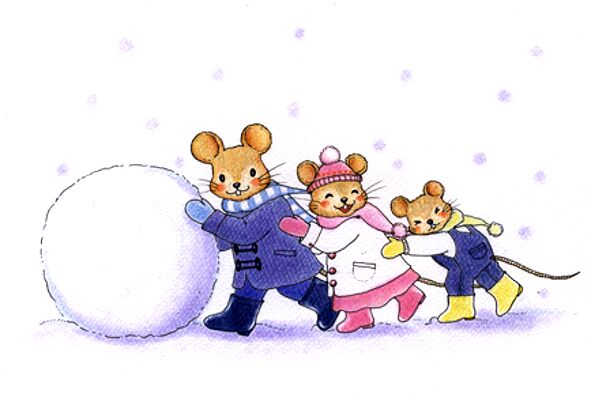 整潔的環境。無菸的毒害。衛生的食物。負責管理的人員。  機械四乙人行車道要安全是首選。行車通到要安全是必要條件。教室空間要安全是給師生學習的必要條件。實習研究空間安全是基本的要求。電機四乙    同學相處貴和睦，不道傷人言，不做傷人事。解決問題靠智慧，不使用暴力，不口出穢言。國企四甲有清楚指標路線。光線亮麗、環境通風。不可騎車進入校園，以免製造髒亂的環境。有門禁，有清楚規定，有巡邏人員。建築四甲完善的無障礙設施。男女老少婦幼都可以使用校園。互助與親切的學生與老師。企管四乙完善的門禁；從大門及側門口進出嚴格管制，確保校園安全。最盡責的校安中心；本校的校安中心24小時執行中，確保第一線安全。持續教育學生保持警覺，看到可疑人物，隨時通報。完備無障礙設施空間規劃與設備。資管四乙禁絕霸凌行為；2.勿破壞東西；3.不亂丟垃圾；4.煙蒂勿亂丟；5.與同學和睦相處；6.知法守法；7.有禮貌；8.不要口不擇言；9.愛惜公物；10.遵守校規；11.遵敬師長；12.關心弱小。資管四丙不要有突起物。人車一定要分道。車輛若進入校園一定要慢行。  燈光在夜間照明要足亮。洗手間能保持乾淨尤其是女廁。資工四甲  監視器材要功能完整;同學互助；設巡邏點。觀光四乙  無閒雜人士進出校園，設立無障礙空間。妝彩四甲  校園不要有抽菸者，校園應禁止野狗進入。	電機三甲     校園內在夜間時照明應充足；校園內各死角區和偏離校區應加裝監視設備；有施工地帶或危險地方要有告示牌；因校園內有汽機車同行，所以應要人車分道。電機三丙1.校園內禁止車輛進出。2.不要有暴力及霸凌。3.不要辱罵同學。4.不要玩手機。5.不要跟人起衝突。6.尊重同學。7.多設置指標方便找尋。8.增設行動不變措施(無障礙電梯) 。9.每棟大樓必須有行動不便廁所。10.增設緊急求救設施。11.增設無線網點。12.增設監視系統。13.結合社區資源，建立學校輔導網路。14.推動性別教育，促進性別平等。15.推動生命教育，尊重關懷。土木三甲    有完善的學習環境與設備；夜間無暗黑死角；檢查無障礙空間的適當性；同學之間必須要有完善的溝通平台。企管三乙完善的保全人員，定時定點巡視校園。落實無菸校園，以避免火災之情事發生。強化人文素養，養成自我管理的重要性。資管三乙沒有霸凌；2.拒絕毒品；3.不抽菸的校園。建築三甲無暴力無霸凌；2.同學間和睦相處；3.加強巡邏及值班警衛；4.自身自律度高。資管三丙應全校同學發揮互助的精神。如有任何疑問，可尋求老師或教官的協助。看到有校園暴力的發生，應要立即通報教官。希望可以加強巡邏校園週遭之環境，避免各位同學遇到可疑人物。如同學遇到可疑人物，也請通報教官或警衛。有受傷的同學應要可以有立即治療的醫護人員。可以多增加急救措施，或是多指示消防設備使用方法。應外三甲    友善校園應具備的條件最重要的關於身障人士的禮遇，因為學習是不分種族、年齡、身分的，所以不只是要維護一般人的權益，更加要保護少數人的權益，不能夠顧此失彼。觀光三甲校園內遇到師長要打招呼。校內吸菸區要有人整理。無毒校園。改車改太大，會影響學生安全。校園外的行車安全。妝彩三甲1. 圖科前往人文大樓石頭會凹凸不平。2. 前門停車場要有個無障礙電梯。3. 夜間加設感應電燈。4. 學生餐廳加強食安與衛生。數位三甲    定期針對餐飲做衛生檢查，可保障學生飲食危機，反霸凌或騷擾、宣導、兩性平等。創意三甲須具有完整的無障礙空間。須具備完善的急救配備例:AED。高樓層須具備有緩電梯。保健室老師須配有相關證照。機械二乙      平時同學要注意火災用具在甚麼地方如:滅火器，在學校儘量結伴而行。機械一甲    不允許幫派進入校園。不允許毒品進入校園。重視校園倫理、啟發學生同儕間正義感，使霸凌消彌校園。同學彼此尊重、包容關懷。資管一甲    不欺負同學，看到同學受到不平等對待時同學可以及時幫助他人，看到校園內外有他人需要幫忙時可以不吝嗇的在自己現有的範圍內幫助別人。還有不可以在吸菸區以外的地方吸菸，會危害到他人的健康，不隨便破壞他人和學校的公共財務。資管一乙不要霸凌同學；2.不要在學校吸食及買賣毒品3.不要亂丟菸蒂，以免發生火災。應外一甲    塑造一個溫馨和諧的校園環境，使學生能夠快而有效的學習。建立多元開放的平等校園，營造尊重人權的法治校園。金融一甲在學校的教育活動上能夠建立在互相關懷、互相尊重以及友善彼此。明亮的環境，嚴謹的交通安全才能打造無安全顧慮的校園。校園內全面禁菸，除吸菸區外其他區域不得吸菸。資工一乙     友善校園能夠建立在「關懷、平等、安全、尊重、友善」的基礎上，塑造一個溫馨和諧的校園環境，讓學生免於恐懼的自由，使學生能進行快樂而有效的學習。校園安全可略分：建築物的安全、制度安全、通學安全及心理安全等，建築物安全包括工程、消防等；制度安全包含學校良好的教學型態、輔導、獎懲制度，行政工作等。觀光一乙針對校園較暗地方可增設緊急照明設備、攝錄機。指示建築物標示要清楚。老師學生溝通平和，不可頂嘴、無禮貌、平等看待、重視需求及反應速度、多元學習的重視。扶助身心障礙人士，重視性別平等。美化環境、綠化環境，有良好申訴管道。鼓勵多參加社會、和平、生態社團組織。不強迫購書，反霸凌(言語或肢體)，多海報宣導。妝彩一甲在校園死角多設置感應型的照明設備和監視器。保安人員多巡視校園。廁所應置警示鈴。電機一乙    在校園或班及大家和平相處，不要有霸凌的事件出來，這樣大學的氣氛才好，大家才有公平的學習環境可以用。電子二甲1.道路照明應加強；2.教室要配滅火器；3.大樓設置AED。機械二甲有效防治校園霸凌事件，若發現同學遭到霸凌要及時跟老師或教官報告。找出校園死角活動，讓師生安心而營造出和諧的校園。加攝影機。工管二甲多言開放的平等校園環境。倡導校園基於人文的關懷的內涵。學生免於恐懼的自由，快樂而有效的學習。體現生命價值的校園安全環境。國企二甲要互相幫忙。                          上課要互相維持秩序。上下課要注意安全。對同學友善，避免造成誤會吵架或打架。在教室或校園要維持整潔。避免在校園中抽煙，勿帶違禁品。幼保二甲    無菸環境，雖校園沒有專屬吸菸區，但仍有許多人不遵守規定，甚至將菸頭隨地丟棄，而其實大部分學生是不抽菸的，有人更認為校園應該全面禁菸，行人動向規劃，今天開學看到地板畫了斑馬線，好像還有行人專用步道，但似乎過窄，從停車場到學餐那條坡道右邊也應設置。應外二甲 友善同學、認識新同學、主動攀談、多多幫忙他們。金融二甲校方公告校園安全死角、陰暗角落(含燈光照明不足或無監視器) 。讓學生清楚了解校園環境，有安全顧慮區域宣導減少前往次數。加強緊急按鈕裝置及監視器安裝。夜間有校安人員編組實施巡查。校安人員24小時執勤，有維安事件通報可藉APP快速聯絡或成立特殊號碼專線(如:9595好記不會忘記) 。保全警衛共同協助安全維護。假日部分廁所關閉以保障女生安全(尤其是人少的地方) 。休運二丙無校園霸凌。校內無機車行駛對大家來說比較安全。汽機車進入校內要慢速行駛。走路要專心不要滑手機。在停車場內速度要慢。要出發前先看後方有無來車。              要禮讓行人。行人要走人行道。資工二甲    有豐富的植物、安全的交通、友善的同學，最近學校增加很多的交通號誌，我覺得很好，也多了很多綠意盎然的大樹，然後同學也都互信互助非常的棒。資工二乙完善的無障礙空間。無霸凌事件發生。同學之間師生之間要打招呼。完善的緊急事件處理包括架設緊急求救電話，電話有人處理等。同學師生間互相關懷。觀光二乙校園中各種關係的平等。人與人之間能夠以非暴力的形式達到溝通。校園中最重要的是能夠促成師生文化的交流。友善安全的校園環境。要能抵抗升學主義與社會壓迫。妝彩二甲	1.沒有校園暴力；2.良好的停車動線；3.為行動不便的同學設置無障礙空間。我們班一致認為要成為無安全顧慮的友善校園，就要有善良的無暴力的舉動(言語肢體性暴力等) ，校園停車要規劃好，避免同學受傷，可以為行動不便的同學設置無障礙空間。妝彩二乙在偏僻和陰暗處要有攝影機，車子不應開進校園內，停車場出入無交通號誌，有時在較無人上課的地方上廁所總覺得有點危險，應加強在偏遠或較無人的地方加裝攝影機或警鈴。校園內應該是安全的，但卻有車子開進來，萬一有同學或老師沒注意到車子，而在校園內發生意外該怎麼辦!？大門口的停車場明明有斑馬線，卻無交通號誌，有些人開車很快或不禮讓行人 。時尚二乙1.多在校園裝設監視器與滅火器。2.增設及救護站以防突發狀況。3.學校定期檢查廁所有無偷拍式針口攝影機。電子一甲    為營造安全、溫馨、適性的學習環境，建構健康和諧、友善的校園風氣，希冀透過學校多元化活動規劃及各級主管教育行政機關協助力支持下，由學校推動友善校園週創意活動，達到「校園零霸凌」的目標。友善校園之重點：1.防治校園霸凌；2.防治黑幫勢力介入校園；3.防治藥物濫用；4.加強輔導學生尊重他人；提供一個優質的環境。土木一甲裝監視器。嚴格控管校園進出。               要有消防設備。裝緩降梯。要有逃生標誌。  創意二甲明亮的校園。禁止在校園吸菸。不在校園裡大小聲。有禮貌。尊重師長。